 «Моя Родина»1-2 классы1 задание. Расшифровать послание для настоящих патриотов своей Родины.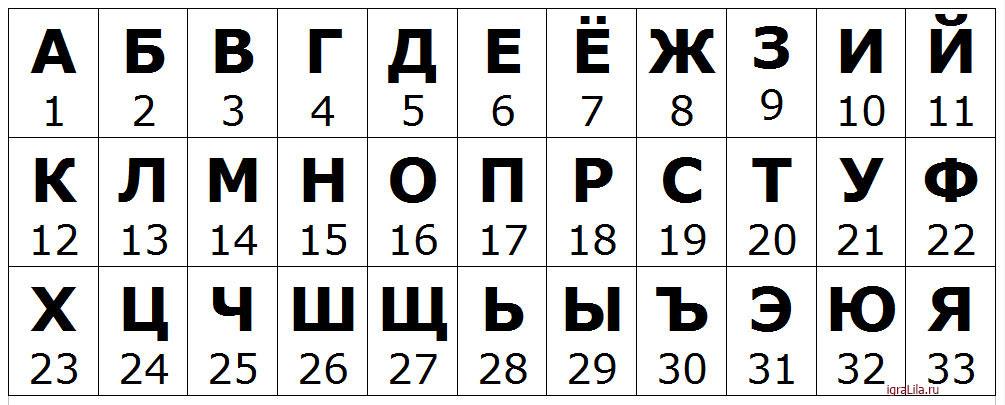 15, 6    19, 17,18, 1,26, 10, 3,1,11,     25,20,16    20,3,16,3318,16,5,10,15,1   14,16,8,6,20    19,5,6,13,1,20,28   5, 13,3320,6,2,33,   19,17,18,16,19,10,   25,20,16   20,29   14,16,8,6,26,28   19,5,6,13,1,20,28   5,13,33   19,3,16,6,11   18,16,5,10,15,29!Ответ: Не спрашивай, что твоя Родина может сделать для тебя, спроси, что ты можешь сделать для своей Родины!2 задание. Перевести слова с русского языка на белорусский язык.красный- чырвоны                          полотенце- рушнікработа- праца                                   сахар- цукарлук-цыбуля                                       бумага- паперанеделя- тыдзень                                спасибо- дзякуйчас-гадзіна                                        пример- прыкладшаг-крок                                           утро- раніца журнал-часопіс                                здание- будынак3 задание. Раскрасьте рисунок, применяя цвета  по назначению.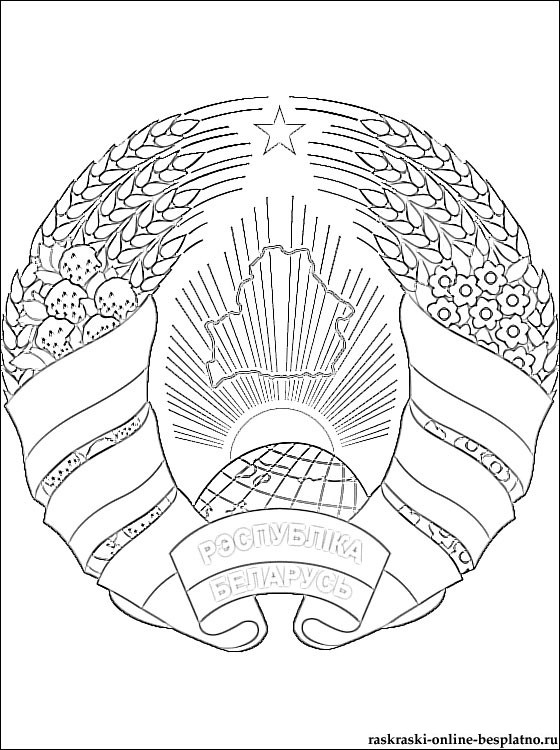 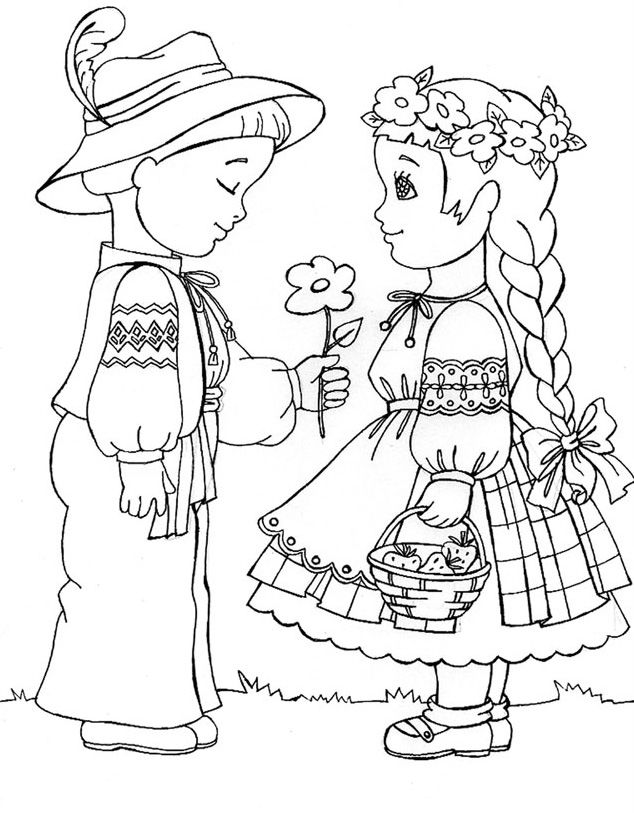 